Ruabon Tea/Coffee:  Next Sunday 5th May after 11am Mass.Day of Prayer for Christians of the East – Sunday 5th May 2024:You will find on this link a message from Cardinal Fitzgerald about the International Day of Prayer for Eastern Christians with: https://www.cbcew.org.uk/cardinal-fitzgerald-give-thanks-to-god-for-eastern-christians/ Prayers for that day can be found here: https://www.cbcew.org.uk/pray-for-eastern-christians/ 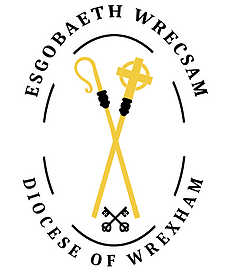 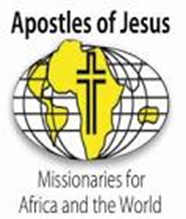 National Pilgrimage to the Shrine of Our Lady of the Taper, Cardigan.  On Sunday 12th May, Bishop Peter will be leading the Pilgrimage and you welcome to join, details are on the poster at the back of the church.Family Fun Day 18th May 2024 at St Mary’s Church Ruabon - Starts at 12 Noon!  (To raise funds for the Church Maintenance & Organ Fund)Teddy Zip Wire from the tower, Tombola, Tower Guided Tours, Glitter Tattoos, Hot Dogs, Cake Stalls and lots more. Entry is free but there will be a small charge for refreshments & activities.St Winefride’s Shrine: There is a need for volunteer pilgrims/stewards daily through the pilgrimage season – Pentecost to 29th September.  DBS clearance will be necessary and induction will be given. Potential volunteers should contact the curial office in the first instance (pa@rcdwxm.org.uk) Ruabon Prayer Group: Every Tuesday 12 noon in the Blessed Sacrament Chapel. 100 Club for March:  1st prize, ticket Number: 15, John E Lloyd, Llangollen.  2nd prize ticket Number 46 Geraldine Gilbert, Ruabon. Congratulations to those who won thus month. Thank you all for the support.Day of Prayer for the Victims and Survivors of sexual abuse on Tuesday, 30th April: This is an annual day called for by Pope Francis and chosen by the Bishops of England and Wales to be observed on the Tuesday of the Fifth Week of Easter. At the Annual S. Winefride Pilgrimage in June of last year, Bishop Peter inaugurated S. Winefride’s Shine and Well a place of prayer and healing for the victims of sexual harassment, abuse and violence. Drawing on the story of Winefride, who was a teenage victim of sexual harassment and violence and who found healing and new life in the actions of her uncle, the priest Beuno. The Shrine is offered as a place of healing, hope, peace and forgiveness for all those whose lives are blighted by the outrage of sexual attack of any kind. The Shrine will be open throughout the day (10.00a.m. to 4.00p.m.) and there will be short services at 12noon and again at 3 o’clock to pray with and for those lives have been affected by sexual abuse. We are all invited to reflect and pray on the day for the victims and survivors of sexual abuse. Resources: https://www.cbcew.org.uk/prayer-for-survivors-of-abuse/ The Pope’s intention for May 2024: “Let us pray that men and women religious and Seminarians,grow in their vocation journey through human pastoral, spiritual and community formation, that leads them to be credible witness of the Gospel.”Special thanks from CAFOD to our Parish for raising £1,472.26 to support their projects. Thank you all for the support. 